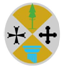 CONSIGLIO REGIONALE DELLA CALABRIASETTORE TECNICOREGISTRO PARTICOLAREDETERMINAZIONE DEL DIRIGENTE REGISTRO GENERALEOGGETTO: Affidamento diretto, ai sensi dell’art. 36, comma 2, lett. a, d.lgs. 50/2016 e ss.mm.ii., all’operatore economico Holley Utility Service Srl, a mezzo di trattativa diretta sul Mercato Elettronico della Pubblica Amministrazione, del servizio di verifica dei parametri dell’acqua destinata al consumo umano per la durata di anni 3 (tre). CIG: Z5429479EDIL DIRIGENTEPREMESSOCHE il d.lgs. 2 febbraio 2001, n. 31 e ss.mm.ii., che ha dato attuazione della direttiva 98/83/CE relativa alla qualità delle acque destinate al consumo umano, ha disposto che le acque aventi tale destinazione devono essere salubri e pulite e non devono contenere microrganismi e parassiti, né altre sostanze, in quantità o concentrazioni tali da rappresentare un potenziale pericolo per la salute umana;CHE il Consiglio regionale della Calabria utilizza le acque di un pozzo, trattandole con impianto ad osmosi al fine di destinarle al consumo umano;CHE questa Amministrazione al fine di adempiere agli obblighi normativi sopra descritti, intende procedere all’affidamento, per la durata di anni 3 (tre), del servizio di analisi chimica e microbiologica dell’acqua trattata col proprio impianto ad osmosi e di controllo dei parametri relativi ai metalli pesanti ed alla radioattività; RICHIAMATO l'art. 32, comma 2, del decreto legislativo 18 aprile 2016 n. 50 e ss.mm.ii., il quale dispone che prima dell'avvio delle procedure di affidamento dei contratti pubblici, le amministrazioni aggiudicatrici decretano o determinano di contrarre, in conformità ai propri ordinamenti, individuando gli elementi essenziali del contratto e i criteri di selezione degli operatori economici e delle offerte;DATTO ATTO CHE con nota prot. n. 18622 del  21 giugno 2019, è stato nominato quale responsabile unico del procedimento de quo, ai sensi dell’art.31, d.lgs. 50/2016 e ss.mm.ii., l’arch. Elisabetta Schiava, funzionario presso il Settore Tecnico e responsabile dell’Ufficio Sicurezza;RILEVATO CHE l’art.1 comma 450 della Legge 27 dicembre 2006, n.296, modificato dall’art.1, comma 430 della Legge 30 dicembre 2018, n.145, dispone che le amministrazioni pubbliche di cui all'articolo 1 del decreto legislativo 30 marzo 2001, n. 165, ‘ per gli acquisti di beni e servizi di importo pari o superiore a 5.000 euro e inferiore alla soglia di rilievo comunitario sono tenute a fare ricorso al mercato elettronico della pubblica amministrazione ovvero ad altri mercati elettronici …… ovvero al sistema telematico messo a disposizione dalla centrale regionale di riferimento per lo svolgimento delle relative procedure’;VERIFICATO che la tipologia del servizio de quo è presente sul Mercato elettronico della Pubblica Amministrazione (MePA) nell’iniziativa “Servizi di monitoraggio ambientale e sanitario”;DATO ATTO CHE, all’esito di un’indagine informale, è stato accertato che l’importo per l’acquisizione del servizio de quo, per la durata di anni 3 (tre), è inferiore ad euro 40.000,00 e, pertanto, è possibile procedere all’affidamento dello stesso mediante procedura di affidamento diretto, ai sensi dell’art.36, comma 2, lett. a, d.lgs. 50/2016 e ss.mm.ii.; RICHIAMATO l’art. 30 d.lgs. 50/2016 e ss.mm.ii. che stabilisce che, nell’affidamento degli appalti e delle concessioni, le stazioni appaltanti rispettano i principi di economicità, efficacia, tempestività, correttezza nonché i principi di libera concorrenza, non discriminazione, trasparenza, proporzionalità e pubblicità;CONSIDERATO CHE il RUP, nel rispetto dei principi sopra descritti, ha individuato i seguenti operatori economici iscritti sul Mercato elettronico della Pubblica Amministrazione (MePA) nella categoria “servizi di monitoraggio ambientale e sanitario”:CE.DI.BI. S.a.s. di Barreca Angela & C.CENTRO ANALISI BIOCHIMICHE S.a.s. del Dott. Carmine VentreEUROLAB S.r.l.HOLLEY UTILITY SERVICE S.r.l.ISOLAB S.r.l.PRO GEN SOC. COOP. p.A.;invitandoli a presentare un preventivo per lo svolgimento del servizio de quo, corredato da analitica descrizione della tipologia di servizio offerto ed indicando, quale criterio di scelta, il minor prezzo;DATO ATTO CHE per la ricezione del preventivo, è stato assegnato il termine delle ore 12:00 del giorno 4 luglio 2019 e che entro il predetto termine sono pervenute, giusta attestazione del RUP recante prot. n. 19888 del 04 luglio 2019, n. 5 (cinque) preventivi;CONSIDERATO CHE le proposte pervenute sono risultate carenti e non confrontabili per la mancanza di uniformità nella descrizione della tipologia del servizio offerto;CHE, pertanto, il RUP ha richiesto agli operatori economici interessati le opportune integrazioni documentali, assegnando il termine delle ore 12:00 del giorno 16 luglio 2019, come risulta nel verbale del 5 luglio 2019, che si allega al presente provvedimento quale parte integrante e sostanziale;CHE, nel predetto termine, sono pervenute le integrazioni documentali richieste, giusta attestazione del RUP prot. n. 21063 del 16 luglio 2019;DATO ATTO CHE, all’esito dell’esame dei preventivi pervenuti, la migliore offerta per lo svolgimento del servizio suddetto per la durata di anni 3 (tre), risulta essere quella dell’operatore economico “HOLLEY UTILITY SERVICE srl”, pari ad Euro 2.850,00 IVA esclusa, giusta verbale del 17 luglio 2019 che si allega al presente provvedimento quale parte integrante e sostanziale;DATO ATTO, altresì, che  alla luce delle indicazioni fornite dall’ANAC nelle Linee Guida n.4 recanti “Procedure per l’affidamento dei contratti pubblici di importo inferiore alle soglie di rilevanza comunitaria, indagini di mercato e formazione e gestione degli elenchi di operatori economici” approvate dal Consiglio dell’Autorità con delibera n. 1097, del 26 ottobre 2016 ed aggiornate al d.lgs. 56/2017, con delibera del Consiglio dell’Autorità n. 206 del 1 marzo 2018, per lavori, servizi e forniture di importo fino a 5.000,00 euro, in caso di affidamento diretto, la stazione appaltante ha facoltà di procedere alla stipula del contratto sulla base di un’apposita autodichiarazione resa dall’operatore economico ai sensi e per gli effetti del Decreto del Presidente della Repubblica 28 dicembre 2000, n. 445, anche secondo il modello del documento di gara unico europeo, dalla quale risulti il possesso dei requisiti di carattere generale di cui all’articolo 80 del Codice dei contratti pubblici e speciale, ove previsti;ACQUISITA l’autodichiarazione resa dall’operatore economico ai sensi e per gli effetti del Decreto del Presidente della Repubblica 28 dicembre 2000, n. 445 dalla quale risulta il possesso dei requisiti di carattere generale di cui all’articolo 80 d.lgs. 50/2016 e ss.mm.ii.;VERIFICATA la sussistenza della necessaria copertura finanziaria nell’apposito capitolo del bilancio del Consiglio regionale della Calabria 2019-2021;VERIFICATO, altresì, che il presente appalto non presenta rischi interferenziali e, pertanto, non verranno riconosciuti costi relativi alla sicurezza;ACQUISITO presso il sito dell’ANAC il CIG: Z5429479ED, ai fini di quanto disposto dall’art.3 della Legge 136/2010 sulla tracciabilità dei flussi finanziari;RITENUTO di procedere all’affidamento diretto, ai sensi dell’art. 36, comma 2,  lett. a, d.lgs. 50/2016 e ss.mm.ii, per la durata di anni 3 (tre), a mezzo di trattativa diretta sul MePA, del servizio di verifica dei parametri dell’acqua destinata al consumo umano, per l’importo pari euro 2.850,00 (duemilaottocentocinquanta/00), oltre Iva al 22 % pari ad euro 627,00 (seicentoventisette/00), all’operatore economico HOLLEY UTILITY SERVICE srl”, con sede in via La Resta I Traversa, 2 -Taurianova (RC) P.IVA  02749330805;VISTO il D.lgs. 18 aprile 2016, n. 50 e ss.mm.ii. – “Codice dei contratti pubblici”, come da ultimo integrato e corretto dal d.lgs. 56/2017;VISTI - l’atto di programmazione degli acquisti di beni e servizi di importo superiore ad euro 40.000,00 per il biennio 2019-2020, approvato dall’Ufficio di presidenza con delibera n. 72 del 29 novembre 2018, ai sensi dell’art.21, d.lgs. 50/2016 e ss.mm.ii.;- il d.lgs. 165/2001 e ss.mm.ii.;- la Legge regionale 13 maggio 1996, n.8 e ss.mm.ii.;- la Legge regionale 4 settembre 2001, n. 19 e ss.mm.ii.;- la deliberazione dell’Ufficio di Presidenza n. 67 del 18 aprile 2001 e ss.mm.ii. di approvazione del Regolamento sull’ordinamento degli Uffici e dei Servizi del Consiglio Regionale della Calabria;- la Legge regionale 6 aprile 2011 n. 11 recante “Istituzione del Bollettino Ufficiale Telematico della Regione Calabria e norme per la pubblicazione degli atti” ed in particolare gli articoli 5 e 9;- la deliberazione del Consiglio Regionale n. 190 del 4 maggio 2017, modificata ed integrata con deliberazione del Consiglio Regionale n.342 del 28 settembre 2018, di approvazione del nuovo Regolamento di Amministrazione e Contabilità del Consiglio regionale della Calabria;- la deliberazione dell’Ufficio di Presidenza n. 71 del 24 novembre 2017 con la quale è stata approvata la nuova struttura organizzativa del Consiglio regionale della Calabria;- la deliberazione dell’Ufficio di Presidenza n. 75 del 21 dicembre 2018, con la quale sono state conferite le funzioni di dirigente del Settore Tecnico al dirigente dell’Area Gestione, Dott. Maurizio Priolo, senza ulteriori oneri a carico dell’Ente;- la deliberazione del Consiglio regionale n.356 del 19 dicembre 2018, con la quale è stato approvato il bilancio di previsione del Consiglio regionale per gli esercizi 2019-2021DETERMINAPer quanto in premessa indicato che qui si intende integralmente riportato e confermato:- di procedere all’affidamento diretto, ai sensi dell’art. 36, comma 2, lett. a, d.lgs. 50/2016 e ss.mm.ii, mediante trattativa diretta sul Mercato elettronico della Pubblica Amministrazione (MePA), all’operatore economico HOLLEY UTILITY SERVICE srl”, con sede in via La Resta I Traversa, 2 -Taurianova (RC) P.IVA  02749330805, del servizio di verifica dei parametri dell’acqua destinata al consumo umano, per l’importo pari ad euro 2.850.00 oltre Iva al 22%,  per un totale pari ad euro 3.477,00;- di stabilire che l’affidamento del servizio ha durata di anni 3 (tre) decorrenti dalla data di stipula del contratto;- di dare atto che il CIG acquisito presso l’ANAC è il seguente: Z5429479ED;- di impegnare la somma complessiva pari ad euro 3.477,00 IVA compresa, sulla Missione 01 Programma 06 Titolo 01 Macro 103 Capitolo 53401 Articolo 401 - P.D.C. 1.03.02.09.004 del bilancio del Consiglio regionale 2019-2021, con scadenza nell’esercizio 2019, che presenta la necessaria disponibilità;- di procedere alla liquidazione del corrispettivo dovuto, a seguito di presentazione di fattura elettronica, previa attestazione di regolarità della prestazione da parte del responsabile unico del procedimento;- di disporre l’adempimento, da parte del RUP, degli obblighi di pubblicazione sul sito istituzionale del Consiglio regionale della Calabria all’indirizzo www.consiglioregionale.calabria.it, nella sezione “Amministrazione trasparente”, alla voce “bandi di gara” e sul sito www.serviziocontrattipubblici.it/SPInApp/ nella sezione “Bandi, avvisi ed esiti di gara”;- di trasmettere copia del presente provvedimento, per il seguito di rispettiva competenza:al dirigente dell’Area Gestione;al Direttore Generale;al dirigente del Settore Bilancio e Ragioneria, anche per l’inoltro al Collegio dei Revisori dei Conti;al dirigente del Settore Segreteria Ufficio di Presidenza;all’operatore economico HOLLEY UTILITY SERVICE srl”con sede in via La Resta I Traversa,2 -Taurianova (RC) per opportuna conoscenza, esclusivamente a mezzo pec all’indirizzo: holleyservice@pec.it.Il presente provvedimento sarà pubblicato sul B.U. della Regione Calabria.IL DIRIGENTEDott. Maurizio PrioloOGGETTO: Affidamento diretto, ai sensi dell’art. 36, comma 2, lett. a, d.lgs. 50/2016 e ss.mm.ii., all’operatore economico Holley Utility Service Srl, a mezzo di trattativa diretta sul Mercato Elettronico della Pubblica Amministrazione, del servizio di verifica dei parametri dell’acqua destinata al consumo umano per la durata di anni 3 (tre). CIG: Z5429479EDIL DIRIGENTEPREMESSOCHE il d.lgs. 2 febbraio 2001, n. 31 e ss.mm.ii., che ha dato attuazione della direttiva 98/83/CE relativa alla qualità delle acque destinate al consumo umano, ha disposto che le acque aventi tale destinazione devono essere salubri e pulite e non devono contenere microrganismi e parassiti, né altre sostanze, in quantità o concentrazioni tali da rappresentare un potenziale pericolo per la salute umana;CHE il Consiglio regionale della Calabria utilizza le acque di un pozzo, trattandole con impianto ad osmosi al fine di destinarle al consumo umano;CHE questa Amministrazione al fine di adempiere agli obblighi normativi sopra descritti, intende procedere all’affidamento, per la durata di anni 3 (tre), del servizio di analisi chimica e microbiologica dell’acqua trattata col proprio impianto ad osmosi e di controllo dei parametri relativi ai metalli pesanti ed alla radioattività; RICHIAMATO l'art. 32, comma 2, del decreto legislativo 18 aprile 2016 n. 50 e ss.mm.ii., il quale dispone che prima dell'avvio delle procedure di affidamento dei contratti pubblici, le amministrazioni aggiudicatrici decretano o determinano di contrarre, in conformità ai propri ordinamenti, individuando gli elementi essenziali del contratto e i criteri di selezione degli operatori economici e delle offerte;DATTO ATTO CHE con nota prot. n. 18622 del  21 giugno 2019, è stato nominato quale responsabile unico del procedimento de quo, ai sensi dell’art.31, d.lgs. 50/2016 e ss.mm.ii., l’arch. Elisabetta Schiava, funzionario presso il Settore Tecnico e responsabile dell’Ufficio Sicurezza;RILEVATO CHE l’art.1 comma 450 della Legge 27 dicembre 2006, n.296, modificato dall’art.1, comma 430 della Legge 30 dicembre 2018, n.145, dispone che le amministrazioni pubbliche di cui all'articolo 1 del decreto legislativo 30 marzo 2001, n. 165, ‘ per gli acquisti di beni e servizi di importo pari o superiore a 5.000 euro e inferiore alla soglia di rilievo comunitario sono tenute a fare ricorso al mercato elettronico della pubblica amministrazione ovvero ad altri mercati elettronici …… ovvero al sistema telematico messo a disposizione dalla centrale regionale di riferimento per lo svolgimento delle relative procedure’;VERIFICATO che la tipologia del servizio de quo è presente sul Mercato elettronico della Pubblica Amministrazione (MePA) nell’iniziativa “Servizi di monitoraggio ambientale e sanitario”;DATO ATTO CHE, all’esito di un’indagine informale, è stato accertato che l’importo per l’acquisizione del servizio de quo, per la durata di anni 3 (tre), è inferiore ad euro 40.000,00 e, pertanto, è possibile procedere all’affidamento dello stesso mediante procedura di affidamento diretto, ai sensi dell’art.36, comma 2, lett. a, d.lgs. 50/2016 e ss.mm.ii.; RICHIAMATO l’art. 30 d.lgs. 50/2016 e ss.mm.ii. che stabilisce che, nell’affidamento degli appalti e delle concessioni, le stazioni appaltanti rispettano i principi di economicità, efficacia, tempestività, correttezza nonché i principi di libera concorrenza, non discriminazione, trasparenza, proporzionalità e pubblicità;CONSIDERATO CHE il RUP, nel rispetto dei principi sopra descritti, ha individuato i seguenti operatori economici iscritti sul Mercato elettronico della Pubblica Amministrazione (MePA) nella categoria “servizi di monitoraggio ambientale e sanitario”:CE.DI.BI. S.a.s. di Barreca Angela & C.CENTRO ANALISI BIOCHIMICHE S.a.s. del Dott. Carmine VentreEUROLAB S.r.l.HOLLEY UTILITY SERVICE S.r.l.ISOLAB S.r.l.PRO GEN SOC. COOP. p.A.;invitandoli a presentare un preventivo per lo svolgimento del servizio de quo, corredato da analitica descrizione della tipologia di servizio offerto ed indicando, quale criterio di scelta, il minor prezzo;DATO ATTO CHE per la ricezione del preventivo, è stato assegnato il termine delle ore 12:00 del giorno 4 luglio 2019 e che entro il predetto termine sono pervenute, giusta attestazione del RUP recante prot. n. 19888 del 04 luglio 2019, n. 5 (cinque) preventivi;CONSIDERATO CHE le proposte pervenute sono risultate carenti e non confrontabili per la mancanza di uniformità nella descrizione della tipologia del servizio offerto;CHE, pertanto, il RUP ha richiesto agli operatori economici interessati le opportune integrazioni documentali, assegnando il termine delle ore 12:00 del giorno 16 luglio 2019, come risulta nel verbale del 5 luglio 2019, che si allega al presente provvedimento quale parte integrante e sostanziale;CHE, nel predetto termine, sono pervenute le integrazioni documentali richieste, giusta attestazione del RUP prot. n. 21063 del 16 luglio 2019;DATO ATTO CHE, all’esito dell’esame dei preventivi pervenuti, la migliore offerta per lo svolgimento del servizio suddetto per la durata di anni 3 (tre), risulta essere quella dell’operatore economico “HOLLEY UTILITY SERVICE srl”, pari ad Euro 2.850,00 IVA esclusa, giusta verbale del 17 luglio 2019 che si allega al presente provvedimento quale parte integrante e sostanziale;DATO ATTO, altresì, che  alla luce delle indicazioni fornite dall’ANAC nelle Linee Guida n.4 recanti “Procedure per l’affidamento dei contratti pubblici di importo inferiore alle soglie di rilevanza comunitaria, indagini di mercato e formazione e gestione degli elenchi di operatori economici” approvate dal Consiglio dell’Autorità con delibera n. 1097, del 26 ottobre 2016 ed aggiornate al d.lgs. 56/2017, con delibera del Consiglio dell’Autorità n. 206 del 1 marzo 2018, per lavori, servizi e forniture di importo fino a 5.000,00 euro, in caso di affidamento diretto, la stazione appaltante ha facoltà di procedere alla stipula del contratto sulla base di un’apposita autodichiarazione resa dall’operatore economico ai sensi e per gli effetti del Decreto del Presidente della Repubblica 28 dicembre 2000, n. 445, anche secondo il modello del documento di gara unico europeo, dalla quale risulti il possesso dei requisiti di carattere generale di cui all’articolo 80 del Codice dei contratti pubblici e speciale, ove previsti;ACQUISITA l’autodichiarazione resa dall’operatore economico ai sensi e per gli effetti del Decreto del Presidente della Repubblica 28 dicembre 2000, n. 445 dalla quale risulta il possesso dei requisiti di carattere generale di cui all’articolo 80 d.lgs. 50/2016 e ss.mm.ii.;VERIFICATA la sussistenza della necessaria copertura finanziaria nell’apposito capitolo del bilancio del Consiglio regionale della Calabria 2019-2021;VERIFICATO, altresì, che il presente appalto non presenta rischi interferenziali e, pertanto, non verranno riconosciuti costi relativi alla sicurezza;ACQUISITO presso il sito dell’ANAC il CIG: Z5429479ED, ai fini di quanto disposto dall’art.3 della Legge 136/2010 sulla tracciabilità dei flussi finanziari;RITENUTO di procedere all’affidamento diretto, ai sensi dell’art. 36, comma 2,  lett. a, d.lgs. 50/2016 e ss.mm.ii, per la durata di anni 3 (tre), a mezzo di trattativa diretta sul MePA, del servizio di verifica dei parametri dell’acqua destinata al consumo umano, per l’importo pari euro 2.850,00 (duemilaottocentocinquanta/00), oltre Iva al 22 % pari ad euro 627,00 (seicentoventisette/00), all’operatore economico HOLLEY UTILITY SERVICE srl”, con sede in via La Resta I Traversa, 2 -Taurianova (RC) P.IVA  02749330805;VISTO il D.lgs. 18 aprile 2016, n. 50 e ss.mm.ii. – “Codice dei contratti pubblici”, come da ultimo integrato e corretto dal d.lgs. 56/2017;VISTI - l’atto di programmazione degli acquisti di beni e servizi di importo superiore ad euro 40.000,00 per il biennio 2019-2020, approvato dall’Ufficio di presidenza con delibera n. 72 del 29 novembre 2018, ai sensi dell’art.21, d.lgs. 50/2016 e ss.mm.ii.;- il d.lgs. 165/2001 e ss.mm.ii.;- la Legge regionale 13 maggio 1996, n.8 e ss.mm.ii.;- la Legge regionale 4 settembre 2001, n. 19 e ss.mm.ii.;- la deliberazione dell’Ufficio di Presidenza n. 67 del 18 aprile 2001 e ss.mm.ii. di approvazione del Regolamento sull’ordinamento degli Uffici e dei Servizi del Consiglio Regionale della Calabria;- la Legge regionale 6 aprile 2011 n. 11 recante “Istituzione del Bollettino Ufficiale Telematico della Regione Calabria e norme per la pubblicazione degli atti” ed in particolare gli articoli 5 e 9;- la deliberazione del Consiglio Regionale n. 190 del 4 maggio 2017, modificata ed integrata con deliberazione del Consiglio Regionale n.342 del 28 settembre 2018, di approvazione del nuovo Regolamento di Amministrazione e Contabilità del Consiglio regionale della Calabria;- la deliberazione dell’Ufficio di Presidenza n. 71 del 24 novembre 2017 con la quale è stata approvata la nuova struttura organizzativa del Consiglio regionale della Calabria;- la deliberazione dell’Ufficio di Presidenza n. 75 del 21 dicembre 2018, con la quale sono state conferite le funzioni di dirigente del Settore Tecnico al dirigente dell’Area Gestione, Dott. Maurizio Priolo, senza ulteriori oneri a carico dell’Ente;- la deliberazione del Consiglio regionale n.356 del 19 dicembre 2018, con la quale è stato approvato il bilancio di previsione del Consiglio regionale per gli esercizi 2019-2021DETERMINAPer quanto in premessa indicato che qui si intende integralmente riportato e confermato:- di procedere all’affidamento diretto, ai sensi dell’art. 36, comma 2, lett. a, d.lgs. 50/2016 e ss.mm.ii, mediante trattativa diretta sul Mercato elettronico della Pubblica Amministrazione (MePA), all’operatore economico HOLLEY UTILITY SERVICE srl”, con sede in via La Resta I Traversa, 2 -Taurianova (RC) P.IVA  02749330805, del servizio di verifica dei parametri dell’acqua destinata al consumo umano, per l’importo pari ad euro 2.850.00 oltre Iva al 22%,  per un totale pari ad euro 3.477,00;- di stabilire che l’affidamento del servizio ha durata di anni 3 (tre) decorrenti dalla data di stipula del contratto;- di dare atto che il CIG acquisito presso l’ANAC è il seguente: Z5429479ED;- di impegnare la somma complessiva pari ad euro 3.477,00 IVA compresa, sulla Missione 01 Programma 06 Titolo 01 Macro 103 Capitolo 53401 Articolo 401 - P.D.C. 1.03.02.09.004 del bilancio del Consiglio regionale 2019-2021, con scadenza nell’esercizio 2019, che presenta la necessaria disponibilità;- di procedere alla liquidazione del corrispettivo dovuto, a seguito di presentazione di fattura elettronica, previa attestazione di regolarità della prestazione da parte del responsabile unico del procedimento;- di disporre l’adempimento, da parte del RUP, degli obblighi di pubblicazione sul sito istituzionale del Consiglio regionale della Calabria all’indirizzo www.consiglioregionale.calabria.it, nella sezione “Amministrazione trasparente”, alla voce “bandi di gara” e sul sito www.serviziocontrattipubblici.it/SPInApp/ nella sezione “Bandi, avvisi ed esiti di gara”;- di trasmettere copia del presente provvedimento, per il seguito di rispettiva competenza:al dirigente dell’Area Gestione;al Direttore Generale;al dirigente del Settore Bilancio e Ragioneria, anche per l’inoltro al Collegio dei Revisori dei Conti;al dirigente del Settore Segreteria Ufficio di Presidenza;all’operatore economico HOLLEY UTILITY SERVICE srl”con sede in via La Resta I Traversa,2 -Taurianova (RC) per opportuna conoscenza, esclusivamente a mezzo pec all’indirizzo: holleyservice@pec.it.Il presente provvedimento sarà pubblicato sul B.U. della Regione Calabria.IL DIRIGENTEDott. Maurizio PrioloOGGETTO: Affidamento diretto, ai sensi dell’art. 36, comma 2, lett. a, d.lgs. 50/2016 e ss.mm.ii., all’operatore economico Holley Utility Service Srl, a mezzo di trattativa diretta sul Mercato Elettronico della Pubblica Amministrazione, del servizio di verifica dei parametri dell’acqua destinata al consumo umano per la durata di anni 3 (tre). CIG: Z5429479EDIL DIRIGENTEPREMESSOCHE il d.lgs. 2 febbraio 2001, n. 31 e ss.mm.ii., che ha dato attuazione della direttiva 98/83/CE relativa alla qualità delle acque destinate al consumo umano, ha disposto che le acque aventi tale destinazione devono essere salubri e pulite e non devono contenere microrganismi e parassiti, né altre sostanze, in quantità o concentrazioni tali da rappresentare un potenziale pericolo per la salute umana;CHE il Consiglio regionale della Calabria utilizza le acque di un pozzo, trattandole con impianto ad osmosi al fine di destinarle al consumo umano;CHE questa Amministrazione al fine di adempiere agli obblighi normativi sopra descritti, intende procedere all’affidamento, per la durata di anni 3 (tre), del servizio di analisi chimica e microbiologica dell’acqua trattata col proprio impianto ad osmosi e di controllo dei parametri relativi ai metalli pesanti ed alla radioattività; RICHIAMATO l'art. 32, comma 2, del decreto legislativo 18 aprile 2016 n. 50 e ss.mm.ii., il quale dispone che prima dell'avvio delle procedure di affidamento dei contratti pubblici, le amministrazioni aggiudicatrici decretano o determinano di contrarre, in conformità ai propri ordinamenti, individuando gli elementi essenziali del contratto e i criteri di selezione degli operatori economici e delle offerte;DATTO ATTO CHE con nota prot. n. 18622 del  21 giugno 2019, è stato nominato quale responsabile unico del procedimento de quo, ai sensi dell’art.31, d.lgs. 50/2016 e ss.mm.ii., l’arch. Elisabetta Schiava, funzionario presso il Settore Tecnico e responsabile dell’Ufficio Sicurezza;RILEVATO CHE l’art.1 comma 450 della Legge 27 dicembre 2006, n.296, modificato dall’art.1, comma 430 della Legge 30 dicembre 2018, n.145, dispone che le amministrazioni pubbliche di cui all'articolo 1 del decreto legislativo 30 marzo 2001, n. 165, ‘ per gli acquisti di beni e servizi di importo pari o superiore a 5.000 euro e inferiore alla soglia di rilievo comunitario sono tenute a fare ricorso al mercato elettronico della pubblica amministrazione ovvero ad altri mercati elettronici …… ovvero al sistema telematico messo a disposizione dalla centrale regionale di riferimento per lo svolgimento delle relative procedure’;VERIFICATO che la tipologia del servizio de quo è presente sul Mercato elettronico della Pubblica Amministrazione (MePA) nell’iniziativa “Servizi di monitoraggio ambientale e sanitario”;DATO ATTO CHE, all’esito di un’indagine informale, è stato accertato che l’importo per l’acquisizione del servizio de quo, per la durata di anni 3 (tre), è inferiore ad euro 40.000,00 e, pertanto, è possibile procedere all’affidamento dello stesso mediante procedura di affidamento diretto, ai sensi dell’art.36, comma 2, lett. a, d.lgs. 50/2016 e ss.mm.ii.; RICHIAMATO l’art. 30 d.lgs. 50/2016 e ss.mm.ii. che stabilisce che, nell’affidamento degli appalti e delle concessioni, le stazioni appaltanti rispettano i principi di economicità, efficacia, tempestività, correttezza nonché i principi di libera concorrenza, non discriminazione, trasparenza, proporzionalità e pubblicità;CONSIDERATO CHE il RUP, nel rispetto dei principi sopra descritti, ha individuato i seguenti operatori economici iscritti sul Mercato elettronico della Pubblica Amministrazione (MePA) nella categoria “servizi di monitoraggio ambientale e sanitario”:CE.DI.BI. S.a.s. di Barreca Angela & C.CENTRO ANALISI BIOCHIMICHE S.a.s. del Dott. Carmine VentreEUROLAB S.r.l.HOLLEY UTILITY SERVICE S.r.l.ISOLAB S.r.l.PRO GEN SOC. COOP. p.A.;invitandoli a presentare un preventivo per lo svolgimento del servizio de quo, corredato da analitica descrizione della tipologia di servizio offerto ed indicando, quale criterio di scelta, il minor prezzo;DATO ATTO CHE per la ricezione del preventivo, è stato assegnato il termine delle ore 12:00 del giorno 4 luglio 2019 e che entro il predetto termine sono pervenute, giusta attestazione del RUP recante prot. n. 19888 del 04 luglio 2019, n. 5 (cinque) preventivi;CONSIDERATO CHE le proposte pervenute sono risultate carenti e non confrontabili per la mancanza di uniformità nella descrizione della tipologia del servizio offerto;CHE, pertanto, il RUP ha richiesto agli operatori economici interessati le opportune integrazioni documentali, assegnando il termine delle ore 12:00 del giorno 16 luglio 2019, come risulta nel verbale del 5 luglio 2019, che si allega al presente provvedimento quale parte integrante e sostanziale;CHE, nel predetto termine, sono pervenute le integrazioni documentali richieste, giusta attestazione del RUP prot. n. 21063 del 16 luglio 2019;DATO ATTO CHE, all’esito dell’esame dei preventivi pervenuti, la migliore offerta per lo svolgimento del servizio suddetto per la durata di anni 3 (tre), risulta essere quella dell’operatore economico “HOLLEY UTILITY SERVICE srl”, pari ad Euro 2.850,00 IVA esclusa, giusta verbale del 17 luglio 2019 che si allega al presente provvedimento quale parte integrante e sostanziale;DATO ATTO, altresì, che  alla luce delle indicazioni fornite dall’ANAC nelle Linee Guida n.4 recanti “Procedure per l’affidamento dei contratti pubblici di importo inferiore alle soglie di rilevanza comunitaria, indagini di mercato e formazione e gestione degli elenchi di operatori economici” approvate dal Consiglio dell’Autorità con delibera n. 1097, del 26 ottobre 2016 ed aggiornate al d.lgs. 56/2017, con delibera del Consiglio dell’Autorità n. 206 del 1 marzo 2018, per lavori, servizi e forniture di importo fino a 5.000,00 euro, in caso di affidamento diretto, la stazione appaltante ha facoltà di procedere alla stipula del contratto sulla base di un’apposita autodichiarazione resa dall’operatore economico ai sensi e per gli effetti del Decreto del Presidente della Repubblica 28 dicembre 2000, n. 445, anche secondo il modello del documento di gara unico europeo, dalla quale risulti il possesso dei requisiti di carattere generale di cui all’articolo 80 del Codice dei contratti pubblici e speciale, ove previsti;ACQUISITA l’autodichiarazione resa dall’operatore economico ai sensi e per gli effetti del Decreto del Presidente della Repubblica 28 dicembre 2000, n. 445 dalla quale risulta il possesso dei requisiti di carattere generale di cui all’articolo 80 d.lgs. 50/2016 e ss.mm.ii.;VERIFICATA la sussistenza della necessaria copertura finanziaria nell’apposito capitolo del bilancio del Consiglio regionale della Calabria 2019-2021;VERIFICATO, altresì, che il presente appalto non presenta rischi interferenziali e, pertanto, non verranno riconosciuti costi relativi alla sicurezza;ACQUISITO presso il sito dell’ANAC il CIG: Z5429479ED, ai fini di quanto disposto dall’art.3 della Legge 136/2010 sulla tracciabilità dei flussi finanziari;RITENUTO di procedere all’affidamento diretto, ai sensi dell’art. 36, comma 2,  lett. a, d.lgs. 50/2016 e ss.mm.ii, per la durata di anni 3 (tre), a mezzo di trattativa diretta sul MePA, del servizio di verifica dei parametri dell’acqua destinata al consumo umano, per l’importo pari euro 2.850,00 (duemilaottocentocinquanta/00), oltre Iva al 22 % pari ad euro 627,00 (seicentoventisette/00), all’operatore economico HOLLEY UTILITY SERVICE srl”, con sede in via La Resta I Traversa, 2 -Taurianova (RC) P.IVA  02749330805;VISTO il D.lgs. 18 aprile 2016, n. 50 e ss.mm.ii. – “Codice dei contratti pubblici”, come da ultimo integrato e corretto dal d.lgs. 56/2017;VISTI - l’atto di programmazione degli acquisti di beni e servizi di importo superiore ad euro 40.000,00 per il biennio 2019-2020, approvato dall’Ufficio di presidenza con delibera n. 72 del 29 novembre 2018, ai sensi dell’art.21, d.lgs. 50/2016 e ss.mm.ii.;- il d.lgs. 165/2001 e ss.mm.ii.;- la Legge regionale 13 maggio 1996, n.8 e ss.mm.ii.;- la Legge regionale 4 settembre 2001, n. 19 e ss.mm.ii.;- la deliberazione dell’Ufficio di Presidenza n. 67 del 18 aprile 2001 e ss.mm.ii. di approvazione del Regolamento sull’ordinamento degli Uffici e dei Servizi del Consiglio Regionale della Calabria;- la Legge regionale 6 aprile 2011 n. 11 recante “Istituzione del Bollettino Ufficiale Telematico della Regione Calabria e norme per la pubblicazione degli atti” ed in particolare gli articoli 5 e 9;- la deliberazione del Consiglio Regionale n. 190 del 4 maggio 2017, modificata ed integrata con deliberazione del Consiglio Regionale n.342 del 28 settembre 2018, di approvazione del nuovo Regolamento di Amministrazione e Contabilità del Consiglio regionale della Calabria;- la deliberazione dell’Ufficio di Presidenza n. 71 del 24 novembre 2017 con la quale è stata approvata la nuova struttura organizzativa del Consiglio regionale della Calabria;- la deliberazione dell’Ufficio di Presidenza n. 75 del 21 dicembre 2018, con la quale sono state conferite le funzioni di dirigente del Settore Tecnico al dirigente dell’Area Gestione, Dott. Maurizio Priolo, senza ulteriori oneri a carico dell’Ente;- la deliberazione del Consiglio regionale n.356 del 19 dicembre 2018, con la quale è stato approvato il bilancio di previsione del Consiglio regionale per gli esercizi 2019-2021DETERMINAPer quanto in premessa indicato che qui si intende integralmente riportato e confermato:- di procedere all’affidamento diretto, ai sensi dell’art. 36, comma 2, lett. a, d.lgs. 50/2016 e ss.mm.ii, mediante trattativa diretta sul Mercato elettronico della Pubblica Amministrazione (MePA), all’operatore economico HOLLEY UTILITY SERVICE srl”, con sede in via La Resta I Traversa, 2 -Taurianova (RC) P.IVA  02749330805, del servizio di verifica dei parametri dell’acqua destinata al consumo umano, per l’importo pari ad euro 2.850.00 oltre Iva al 22%,  per un totale pari ad euro 3.477,00;- di stabilire che l’affidamento del servizio ha durata di anni 3 (tre) decorrenti dalla data di stipula del contratto;- di dare atto che il CIG acquisito presso l’ANAC è il seguente: Z5429479ED;- di impegnare la somma complessiva pari ad euro 3.477,00 IVA compresa, sulla Missione 01 Programma 06 Titolo 01 Macro 103 Capitolo 53401 Articolo 401 - P.D.C. 1.03.02.09.004 del bilancio del Consiglio regionale 2019-2021, con scadenza nell’esercizio 2019, che presenta la necessaria disponibilità;- di procedere alla liquidazione del corrispettivo dovuto, a seguito di presentazione di fattura elettronica, previa attestazione di regolarità della prestazione da parte del responsabile unico del procedimento;- di disporre l’adempimento, da parte del RUP, degli obblighi di pubblicazione sul sito istituzionale del Consiglio regionale della Calabria all’indirizzo www.consiglioregionale.calabria.it, nella sezione “Amministrazione trasparente”, alla voce “bandi di gara” e sul sito www.serviziocontrattipubblici.it/SPInApp/ nella sezione “Bandi, avvisi ed esiti di gara”;- di trasmettere copia del presente provvedimento, per il seguito di rispettiva competenza:al dirigente dell’Area Gestione;al Direttore Generale;al dirigente del Settore Bilancio e Ragioneria, anche per l’inoltro al Collegio dei Revisori dei Conti;al dirigente del Settore Segreteria Ufficio di Presidenza;all’operatore economico HOLLEY UTILITY SERVICE srl”con sede in via La Resta I Traversa,2 -Taurianova (RC) per opportuna conoscenza, esclusivamente a mezzo pec all’indirizzo: holleyservice@pec.it.Il presente provvedimento sarà pubblicato sul B.U. della Regione Calabria.IL DIRIGENTEDott. Maurizio Priolo